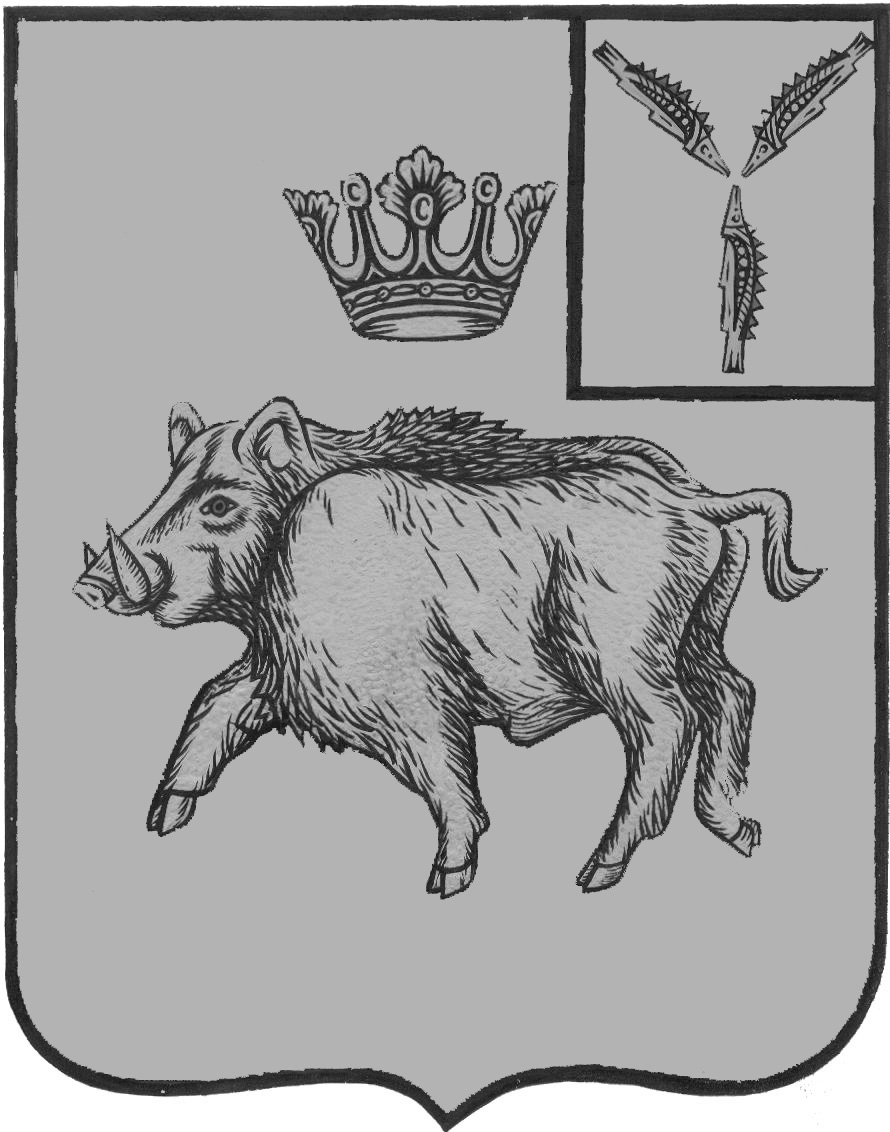 СОБРАНИЕ ДЕПУТАТОВБАЛТАЙСКОГО МУНИЦИПАЛЬНОГО РАЙОНАСАРАТОВСКОЙ ОБЛАСТИСемьдесят третье заседание Собрания депутатовпятого созываРЕШЕНИЕот 29.10. 2020 № 498   с.БалтайО внесении изменений в решениеСобрания депутатов Балтайского муниципального района от 26.01.2016 № 46 «Об утвержденииПоложения об оплате труда работников муниципального казенного учреждения «Балтайский методический центр»В соответствии с постановлением Правительства Саратовской области от 05 октября 2020 года № 828-П «О повышении должностных окладов (окладов, ставок заработной платы) работников государственных учреждений области, работников, замещающих должности, не являющиеся должностями государственной гражданской службы области, и осуществляющих техническое обеспечение деятельности органов государственной власти области и иных государственных органов области, рабочих, занятых на работах по обслуживанию органов государственной власти области и иных государственных органов области», руководствуясь Уставом Балтайского муниципального района Саратовской области, РЕШИЛО:1. Внести в решение Собрания депутатов Балтайского муниципального района от 26.01.2016 №46 «Об утверждении Положения об оплате труда работников муниципального казенного учреждения «Балтайский методический центр» (с изменениями от 12.03.2018 № 235, от 30.01.2019 №350, от 25.10.2019 №388) следующее изменение:1.1 Приложения № 1, 2 к Положению об оплате труда работников муниципального казенного учреждения «Балтайский методический центр» изложить в новой редакции согласно приложениям № 1, 2.2. Настоящее решение вступает в силу со дня его обнародования и распространяется на правоотношения, возникшие с 1 октября 2020года.3. Контроль за исполнением настоящего решения возложить на постоянную комиссию Собрания депутатов Балтайского муниципального района Саратовской области по бюджетно-финансовой политике и налогам.Председатель Собрания депутатовБалтайского муниципального района					Н.В.МеркерГлава Балтайскогомуниципального района							А.А.ГруновПриложение №1к решению Собрания депутатовБалтайского муниципального района Саратовской областиот _________№ ____Должностные оклады работников муниципального казенного учреждения «Балтайский методический центр»Приложение №2к решению Собрания депутатовБалтайского муниципального района Саратовской областиот _________№ ____Окладыпо профессиям рабочих муниципального казенного учреждения «Балтайский методический центр»Наименование должностиДолжностной оклад (руб.)Директор методического центра6976Начальник ХЭГ6343Заведующий сектором муниципальных закупок6343Специалисты, служащиеМетодист5768Юрисконсульт5768Специалист по муниципальным закупкам5768Инженер4854Специалист по кадрам4689Наименование должностиДолжностной оклад(руб.)Водитель4696Рабочий по комплексному обслуживанию и ремонту зданий4514Уборщик служебных помещений4514Сторож4514